Сценарий Мультимедийной РАЗРАБОТКи    УрокА по русскому  языку в 4  «В» классеУчитель  Нефтеюганского районного муниципального  общеобразовательного  бюджетного учреждения«Пойковская средняя общеобразовательная школа № 2»Павлова Галина НиколаевнаТема: Понятие о местоимении. Личные местоимения.Цели: 1.Обучающие:   Создать условия для работы над понятием «Местоимение».   Познакомить с ролью местоимения в речи, своеобразии личных местоимений, разъяснить, почему их называют личными.   Формировать умение правильно употреблять в речи местоимения.2. Развивающие:Развивать внимание, память, культуру общения.Обогащать словарный  запас учащихся.Расширять кругозор.3. Воспитательные: Воспитывать самостоятельность и организованность.Воспитывать уважение к чужому мнению, умение работать в коллективе.Воспитывать   интерес к предмету.Планируемые образовательные результаты:предметные УУД:научатся  находить местоимения в речи; познакомятся  с ролью личных местоимений.метапредметные УУД:Познавательные: умение классифицировать объекты по существенному признаку; использовать приём планирования учебных действий с  опорой на заданный алгоритм; строить сообщения в устной и письменной форме; оценивать результаты выполненного задания; работать толковым словарём, находить в нём  необходимую информацию.Регулятивные: умение работать по образцу; планировать (в сотрудничестве с учителем) свои действия в соответствии с поставленной задачей; удерживать цель деятельности до получения её результата; планировать решение учебной задачи; выстраивать последовательность необходимых операций; контролировать результаты своей деятельности;Коммуникативные:  умение вступать в учебное сотрудничество с одноклассниками; участвовать в совместной деятельности;      участвовать в      диалоге, в общей беседе,   выполняя правила речевого поведения; составлять небольшие устные монологические       высказывания, «удерживать» логику повествования; оказывать взаимопомощь; осуществлять взаимоконтроль;     проявлять доброжелательное отношение к партнёрам. личностные УУД:развитие мотивов учебной деятельности, формирование личностного смысла учения; развитие навыков сотрудничества со взрослыми и сверстниками в разных социальных ситуациях, развитие доброжелательности, эмоциональной отзывчивости, привитие бережного отношения к природе.     Продолжительность урока – 45 минут.     Место занятия – учебный кабинет.     Тип урока: урок «открытия» новых знаний.       Форма урока: урок – исследование.     1-й урок в теме «Местоимение».     Межпредметные связи: окружающий мир, литературное чтение.     Формы организации работы учащихся: фронтальная, парная, групповая, дифференцированная.     Методы и приёмы: мнемоника, декламация, репродуктивный,  объяснительно-иллюстративный,  проблемный, частично-поисковый,      словесный,     антиципация, планирование, вопрос-ответ, метод стимулирования интереса к учению, наблюдение, сравнение,      конкретизация,  целеполагание,  рассуждение, прогнозирование, проблемная ситуация, доказательство, опора, рассуждение,       самоконтроль, исключение, комментирование, инструктаж, алгоритм, незаконченное предложение.     Методы и формы контроля: наблюдение, самооценка, взаимопроверка,  рефлексия.     Материалы и оборудование: мультимедийный проектор, ПК, слайдовая презентация, рабочие тетради, толковый словарь, карточки для  исследовательской работы, карточки для дифференцированной работы,  доска с необходимыми записями, учебник А.В. Полякова 4 кл., -М.: Просвещение, 2009.     Используемая литература.Л.А. Кравченко, И.В. Федотова. Поурочные разработки по русскому языку 4 класс, к учебнику А.В. Поляковой –Волгоград: Учитель, 2012С.И. Ожегов. Толковый словарь русского языка.- М.: «Азбуковник», 2000Деятельностный метод обучения: описание технологии, конспекты уроков. 1-4 классы /авт.-сост. И. Н. Корбакова, Л. В. Терешина. – Волгоград: Учитель, 2008     Цифровые образовательные ресурсы:www.kartinki24.ru/kartinki/birds/8031.html картинка Куликhttp://www.mbr-pwrc.usgs.gov/id/htmwav2/h2630sh.mp3 dic academic.ru/dic.nsf/es/30253/. кулики Ход урокаЭтап урокаФормирование УУДМетоды и приёмыРечь и деятельность учителяРечь и деятельность учащихся1.Организаци-онный момент.1минЦель: сформировать самооценку готовности к уроку.Слайд 1Метапредметные УУД:регулятивные:-осуществляют  самоконтроль;коммуникативные:-планируют  учебное  сотрудничество с учителем и сверстниками;познавательные: интерес к предмету, организация рабочего места.Личностные УУД:-эмоционально-положительный настрой на урок, создание ситуации успеха, доверия.Мнемоника, декламация, вопрос-ответ, метод стимулирова-ния интереса к учению.Учитель приветствует детей, проверяет готовность к уроку. Мотивирует к деятельности.      В школу мы пришли учиться,           Надо хорошо трудиться,        Много нового узнать,        Чтобы грамотными стать. - Проверьте всё ли у вас готово к уроку. На доске: 1 2 3 4 5 6 7 8 9 10    - Ребята, я на доске написала числа от 1 до 10. Как вы думаете, зачем же я их написала, ведь у нас не урок математики. Сегодня каждый из вас попробует оценить свою работу в баллах. Я очень хочу, чтобы ваши баллы были ближе к наивысшему – к 10. Но для этого необходимо достойно поработать.   На уроке мы  будем снова открывать тайны русского языка.-Готовы? Какие открытия сделает каждый из вас – вы поделитесь в конце урока.- А теперь, улыбнитесь друг другу и с хорошим настроением приступим к работе.  Запишите число, «Классная работа». Учащиеся проверяют готовность к уроку.Проверяют свою посадку,  положение тетради.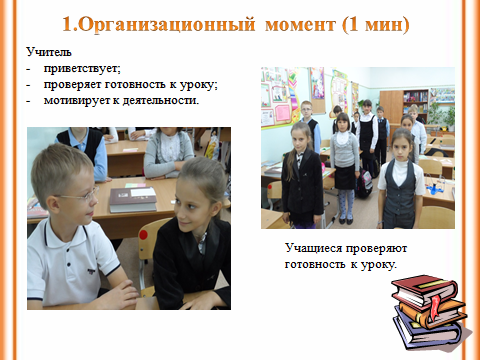 Записывают:       16 сентября.   Классная работа.2.Актуализация знаний с использованием  чистописания.5 мин Цель: актуализировать знания о частях речи.Слайд 2МетапредметныеУУД:познавательные: -анализируют объекты с целью выделения признаков,-ориентируются  в своей системе знаний;  регулятивные:-высказывают свое предположение;коммуникативные:-участвуют в диалоге;-точно и полно выражают свои мысли.Личностные УУД:   -формируют   умения видеть и признавать свои ошибки.Наблюдение, сравнение, конкретиза-ция, выделение главного.Учитель показывает образец написания и нацеливает на деятельность.- Если вы правильно сформулируете и выполните задание, то узнаете, какую букву мы будем писать на минутке чистописания.сухой – мокрыйстарый - …гладить - …глубокий - … твёрдый - …большой - …- Определите порядок написания букв в цепочках и продолжите строчку до конца.   Мм   Ммм  Мммм  ….- Запишите буквы по образцу с  правильным соединением. (показ на доске)- Еще раз внимательно посмотрите на слова первого столбика. - Как вы думаете, какое слово лишнее? Почему? - Какие еще части речи вы знаете? 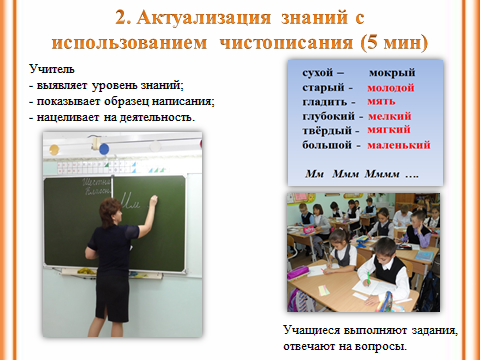 К словам левого столбика нужно подобрать противоположные по смыслу слова, начинающиеся на букву м.- Значит, мы будем писать букву м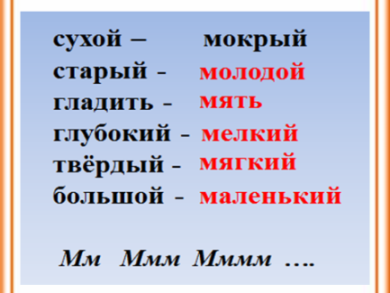 - К каждой следующей цепочке добавляется ещё одна строчная буква м.Прописывают цепочки букв Мм  Ммм  Мммм  … - Лишнее слово – гладить – это глагол, все остальные слова – имена прилагательные.- Существительное, предлог.3.Определение темы и целей урока.     2 минЦель: сформировать представление о результате.Слайд 3Слайд 4Метапредметные  УУД:  регулятивные:-формулируют, тему, цель, проблему, урока; -планируют свою деятельность на уроке;-определяют последовательность действий на уроке. Личностные УУД: устанавливают связь между целью учебной деятельности и ее мотивом  (зачем?).Целеполага-ние,  рассуждение, прогнозирование,незакон-ченное предложение.Сегодня мы познакомимся с новой частью речи, название вы сейчас скажете сами.-Вычеркните повторяющиеся буквы.Учитель задает вопросы.- Какое слово у вас получилось?-Итак, тема нашего урока – Понятие о местоимении.- Отталкиваясь от темы, сформулируйте цели урока:  Познакомимся  с ….  Учиться отличать …  Учиться использовать …Учитель обобщает высказывания детей и обращает внимание на слайд.Краткие сведения о  местоимениях.Местоимений в русском языке немного, всего – 69, но они встречаются в нашей речи часто и по частоте употребления занимают 3-е почётное место после глаголов и существительных.- Почему – это действительно загадка. Предлагаю провести исследование и найти ответ на отгадку. Ученики вычеркивают повторяющиеся буквы.ооМррЕззСааТллОууИккМяяЕччНппИввЕУченики отвечают на вопросы учителя, читают название темы урока.МЕСТОИМЕНИЕУчащиеся, формулируют цели урока,  опираясь на слова.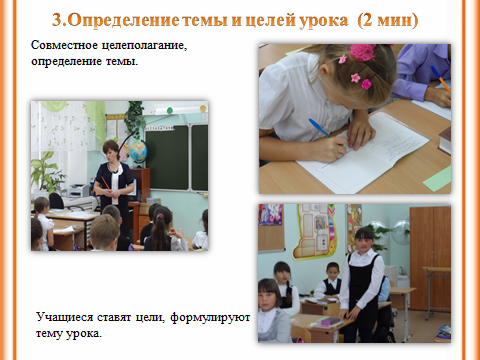 4.Открытие новых знаний. 18 минЦель: познакомить с ролью местоимений в речи, своеобразии личных местоимений, разъяснить, почему их называют личными.Слайд 5Слайд 6Слайд 7Слайд 8Слайд 9Слайд 10 Слайд 11Слайд 12Предметные УУД:  -формируют  у учащихся конкретные знания (понятия, правила), -объясняют  и применяют эти знания, действуют  продуктивно в изучаемой области. Метапредметные УУД:регулятивные:-волевая саморегуляция (способность к преодолению препятствий).познавательные: (общеучебные и логические):-строят логическую цепь рассуждения (выдвижение  гипотезы, их обоснование, подбор аргументации );-наблюдают;-слушают.коммуникативные:-вступают в диалог;-участвуют  в коллективном обсуждении;-аргументируют свое мнение;-строят продуктивное взаимодействие со сверстниками и взрослыми в процессе коллективной деятельности;личностные: - умеют  удерживать учебную задачу.Проблемная ситуация, доказательство, опора, рассуждение, вопрос-ответ, частично-поисковый, декламация, исключение.Учитель  предлагает  найти ответ на отгадку, доказать или опровергнуть утверждения учащихся, консультирует, организует работу.Начнём наше исследование. - Результаты будем записывать в карточку, которая станет для вас памяткой.1.Работа с предложениями. Учитель задает вопросы.Прочитайте.-О ком говорится в предложениях? - Кто такие КУЛИКИ?       Сообщение учителя о куликах.  Это перелётные птицы мелкой и средней величины и разнообразной наружности, насчитывается около 180 видов. Ноги куликов, как правило, длинные. Клюв у одних видов длинный и тонкий, прямой или изогнутый вниз или  вверх. Бегают кулики хорошо, прекрасно плавают и при случае могут нырять. Гнездо устраивается обычно на земле оно очень простое. Потомство появляется летом.Живут  кулики на открытых пространствах, часто сильно увлажненных, но есть виды, которые гнездятся  в сухих местах и даже в пустынях. Этих птиц можно встретить увидеть в нашей местности.- Как вы считаете, удачно ли построены эти предложения?-Какой имеется недостаток и как его исправить, посоветуйтесь с товарищем по парте.-Давайте его отредактируем.- Составьте предложение  из данных слов и запишите в тетрадь.Болото, кулик, своё, хвалит.- Как вы понимаете смысл данного предложения?- Что вы сейчас записали?Закончите фразу:предложение состоит из …  ,каждое слово – это часть ….  .- Назовите, какие части речи встретились в предложениях?Т.к. местоимение – слово, значит, оно является  ….Вывод 1.-Итак, первое открытие. Местоимение - ….- Запишете вывод  в исследовательскую карточку.2. Разбор слова по составу.Давайте выясним, почему эта часть речи получила такое название?- Вместо какой части речи мы употребили  в предложении местоимение?А теперь давайте разберём слово МЕСТОИМЕНИЕ по составу.-К какой части речи относятся эти слова?-Место, какой части речи заняли слова?В старославянском языке слово «местоимение» образовано из слияния сочетаний слов «вместо» + «имени».Вывод 2.Итак, второе открытие. Запишите в исследовательскую карточку.Я о себе такого мнения:Огромна роль местоимения!Я делу отдаюсь сполна:Я заменяю имена!3. Выясним, какова же роль местоимения в речи?Вернёмся к нашим предложениям, в которых мы исправили ошибки.-Какую речевую ошибку помогли исправить местоимения?-Для чего же мы используем в речи местоимения?Раз местоимения заменяют имена существительные, может быть у местоимений такое же значение, как у существительного? Как вы думаете? Давайте выясним.-Чтобы избежать, повторение слова кулики во предложении мы заменили его на слово …-Какая часть речи указывает  на данный предмет?-Если бы не было 1-го предложения, было бы понятно, о ком идёт речь?-В чём же различие в значении местоимения и имени существительного?Вывод 3.- Какой можно сделать вывод? Запишите в исследовательскую карточку.4. Знакомство с личными местоимениями. Учитель задает вопросы.- В какой стране ты живёшь?- Какое слово употребили, назвав себя?  Подчеркните это слово.- Какие ещё страны вы знаете? - Какое слово в предложении указывает на нас?- Обратитесь к соседу  по парте с вопросом, не называя его имени.- Какое слово указывает на лицо, к которому вы обратились? - А если бы вы обратились ко мне с вопросом, то  какое слово использовали? -Если говорят о человеке, который в данный момент отсутствует, какие  местоимения употребим?-Если это группа лиц?Все названные местоимения называются личными. Как вы думаете, почему?5.Работа с толковым словарём.   Личный – осуществляемый самим,    непосредственно данным лицом, данной    личностью.Учитель читает стихотворение о личных местоимениях.Я и МЫ, ТЫ и ВЫОН, ОНА, ОНО, ОНИ-Все слова отличные,Важные и личные.Это без сомнения,Все местоимения.- Запишите личные местоимения в исследовательскую карточку.6. Работа с учебником.Проверим правильность нашего утверждения, прочитав правило в учебнике на страницах 17, 20.-Какой ещё можно сделать вывод на основе прочитанного правила?Вывод 5.Личные местоимения отвечают на те же вопросы, что и имена существительные.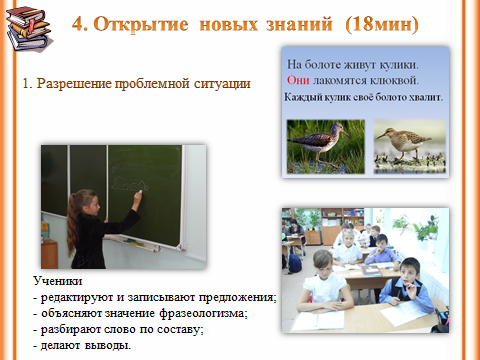 Учащиеся  читают предложения и отвечают на вопросы учителя. 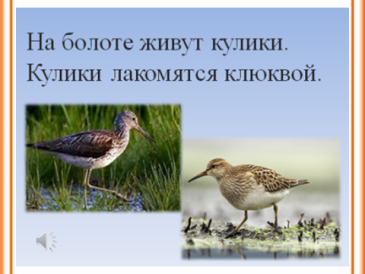 Ученики  работают в парах и отвечают на вопрос  учителя, высказывают свои предположения.( Неоправданный повтор  слова, необходимо его заменить другим словом).-Слово кулики во втором предложении заменим словом они.Учащиеся составляют предложение и отвечают на вопросы.Каждый кулик своё болото хвалит.- Всякому мило своё место.Предложения.- В предложениях встечались существительные, прилагательные, глаголы, предлоги.- Частью речи.- Местоимение – это часть речи.Ученики записывают вывод в исследовательскую карточку.- Новое слово заняло место имени существительного. У доски работает 1 учащийся.   МЕСТ – О – ИМЕНИЕ -К существительным.-Место имени существительного.- Местоимение употребляется вместо имён существительных.Местоимение – часть речи, которая заменяет имена. Учащиеся записывают вывод в исследовательскую карточку.Учащиеся отвечают на вопросы.-Повторы слов.-Чтобы речь была разнообразной, яркой, помогают избежать повторов.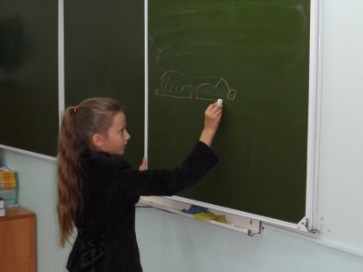 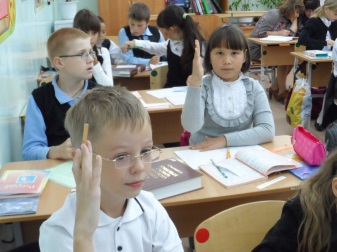 ОНИ-Местоимение -Нет -Местоимение не называет предмет, а указывает на него.-Местоимение – часть речи, которая не называет предмет, а указывает на него.Учащиеся отвечают на вопросы и записывают предложения  в тетрадь. - Я живу в России.- Слово Я.- Мы знаем Италию, Францию.- Слово МЫ.- Ты пойдёшь в кино?- На слово ТЫ.- Слово ВЫ.ОН, ОНАОНИУчащиеся высказывают свои предположения.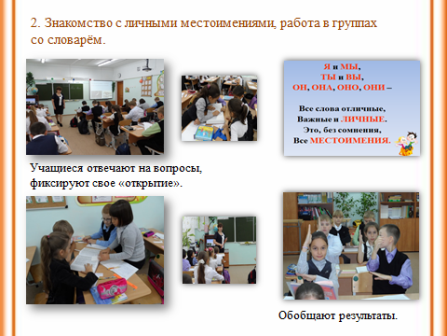 Ученики работают в четверках, читают значение слова  личные в словаре.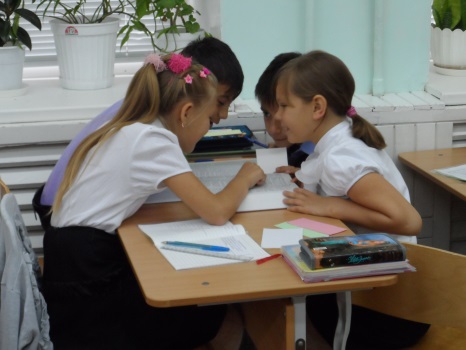 Учащиеся записывают  личные местоимения  в исследовательскую карточку.Учащиеся читают правило в учебнике.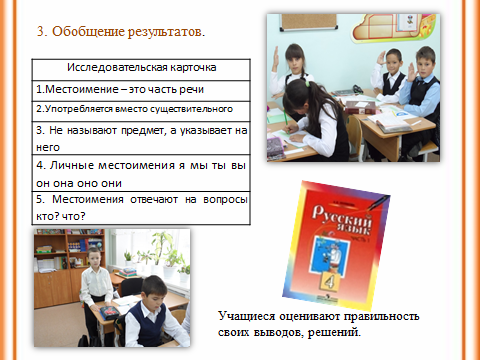 Учащиеся делают вывод и  записывают в исследовательскую карточку.5.Физкультми-нутка. 1минЦель: формировать  ценностное отношение к своему здоровью.   Личностные УУД:  формируют ценностное отношение к здоровому образу жизни.Словесный, практический, наглядный.Учитель показывает упражнения. - Вы, наверное, устали?Ну, тогда все дружно встали.Я иду, и ты идёшь (шагают на месте)Раз, два, три (хлопки в ладоши)  Я пою, и ты поёшь Раз, два, три. Мы идём, и мы поём Раз, два, три. Очень дружно мы живём -Раз, два, три.- Какие местоимения вы услышали?Учащиеся выполняют упражнения для снятия усталости и напряжения.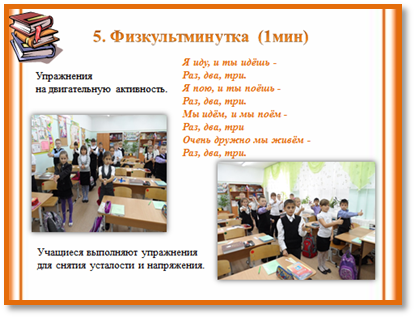 6.Закрепление. 5 минЦель: формировать  умения применять полученные знания на практике, использовать личные  местоимения в речи.Слайд 13Предметные УУД:-умеют  применять знания на практике.Метапредметные УУД:познавательные:-находят ответы на вопросы;-  овладевают умением поиска и выделения необходимой информации;-выполняют логические операции: сравнение, анализ, синтез, обобщение; регулятивные:- отличают верно выполненное задание от неверного;-осуществляют взаимоконтроль.коммуникативные:-участвуют  в коллективном обсуждении;-аргументируют  свое мнение;-осуществляют контроль.Стимулирование интереса к учению, практическийрассуждение, обобщение, конкретиза-ция, коммен-тирование. Учитель предлагает вспомнить цель урока, задает вопросы, даёт инструктаж.- Вспомните, чему мы должны научиться?А теперь внимание – начинаем соревнование! Конкурс «Самый внимательный редактор».1.Мартышка к старости слаба глазами стала;  А у людей мартышка слыхала,  Что это зло ещё не так большой руки:  Лишь стоит завести Очки.2.Ай, Моська! Знать Моська сильна,  Что лает на Слона!3.Злой тоской удручена,   К Муравью ползёт она:   «Не оставь меня, кум милый!   Дай, кум милый, мне собраться с силой,   И до вешних только дней   Прокорми и обогрей».Учитель организует подведение итогов. Вывод. – Что такое местоимение?Учащиеся повторяют цель урока, отвечают на вопросы, выполняют инструкции.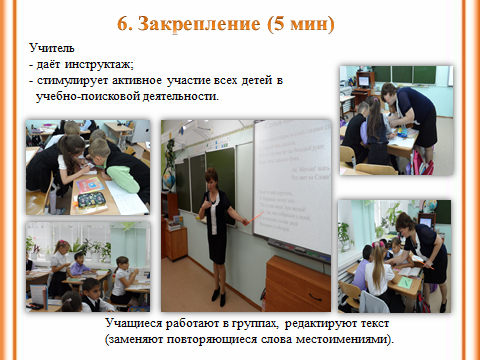 Учащиеся, опираясь на исследовательскую карточку, дают определение местоимению.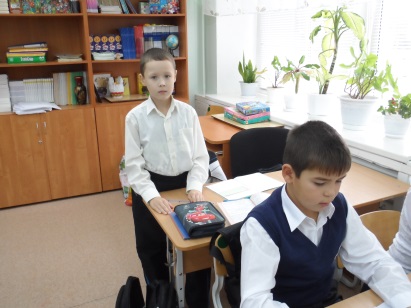 7.Самостоя-тельная работа.9 минЦель: формировать умение применять  новые знания на практике.Слайд 14Слайд 15Предметные УУД:-умеют  применять знания на практике.Метапредметные УУД:Регулятивные:-контроль, коррекция, выделение и осознание того, что уже усвоено и что подлежит усвоению, осознание качества и уровня усвоения;личностные: -самоопределение.Какографии, инструктаж, наблюдение, самоконтрольдоказатель-ство.Учитель предлагает выполнить задания разного уровня сложности.Инструктаж учителя.1 уровень-Прочитайте текст, определите границы предложений. Подчеркните местоимения.Начался  листопад он покрыл землю разноцветным ковром подул лёгкий ветерок он поднял в воздух листочки они закружились в медленном танце.-Произведите синтаксический разбор 2-го предложения.2 уровень -Прочитайте. Вставьте пропущенные  местоимения.… нарисую ёлочку. А … что будешь рисовать? Когда … приедет? Завтра … пойдём на речку. Кого … ждёте? Почему … улетают?3 уровень.- Найдите личные местоимения.Тыква, корона, борона, агроном, выставка, ягода, пластырь, выбор, мыло, понимание.  -Какой секрет в этом упражнении?Карточку 2 уровня проверяем в классе, а карточки 1 и 3 уровня сдают на проверку учителю.Учащиеся выбирают карточку и выполняют задания.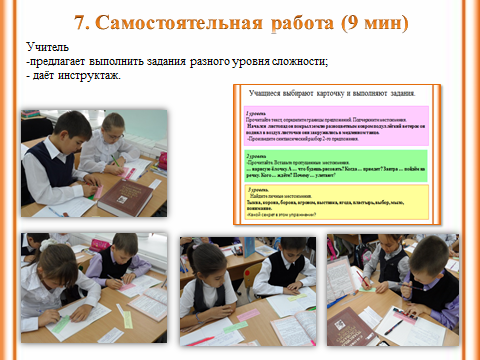 8. Итог урока.1 минЦель: подведение учащихся к итогу урока.Слайд 16Метапредметные УУД:познавательные: анализ полученных знаний и умений,коммуникативные:
- участвуют в коллективном обсуждении.Личностные УУД:-следуют моральным нормам и этическим требованиям.Самоконт-роль, ключевые слова, обоб-щение, кон-кретизация.Учитель подводит итог в форме беседы:-С какой частью речи мы познакомились?-Почему эта часть речи получила такое название?-Для чего нужны местоимения в речи?Учащиеся подводят итог урока.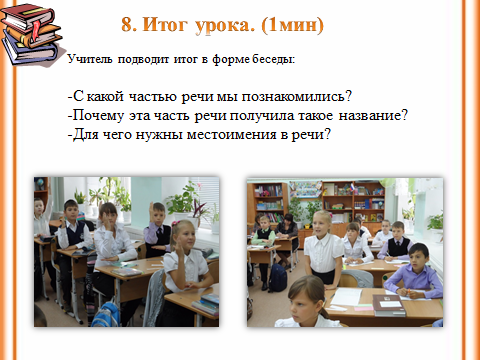 9. Домашнее      задание. 1 минЦель: мотивировать детей на поисковую работу.Слайд 17Метапредметные УУД:регулятивные:самоконтроль.Личностные:-осознание личной значимости;-применение полученных знаний и умений в практической деятельности.Словесный, инструктаж.Учитель предлагает выполнить задание по выбору.- Сочинить стихотворение или сказку о местоимениях.-Составить 5 предложений с местоимениями.-Выполнить упр. 21 на стр.19 Мотивация детей на поисковую работу (по выбору учащихся).Учащиеся записывают задание  в дневник.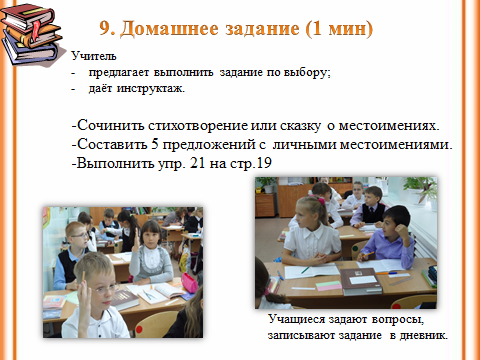 10. Самооценка.      Рефлексия.2 минЦель: мобилизация учащихся на самооценку и рефлексию своей деятельности.Слайд 18Слайд 19Метапредметные  УУД:регулятивные: -контролируют, оценивают процесс и результат своей деятельности;  - дают оценку деятельности на уроке;коммуникативные:
- участвуют в коллективном обсуждении.Личностные УУД:-следуют моральным нормам и этическим требованиям.Незакончен-ное предло-жение, самоконтрольсловесный,конкретиза-ция.Учитель предлагает оценить свою работу на уроке.  Я прошу вас проанализировать свои записи на рабочих листах, оценить  свою работу на уроке по 10-балльной системе      1      2      3      4      5      6      7      8      9      10 и рассказать, интересно ли вам было на уроке, комфортно ли вы чувствовали себя, понравилось ли работать в парах,  группах, довольны ли вы своей работой. Для ответа можете использовать клише или дать другой ответ.- Продолжите фразу:«На уроке я узнал…»«Мне на уроке удалось…»«Мне бы хотелось похвалить…»«Самым интересным на уроке было…» «Урок для меня показался  …» «За урок я  …»«Мое настроение  …»    Сегодня на уроке вы были активны, внимательны и  старательны. Самое главное, что вы работали дружно. Мне бы хотелось, чтобы в вашей жизни чаще звучало слово МЫ.Звучит песня «Вместе весело шагать».Учащиеся анализируют свою работу и оценивают свою деятельность.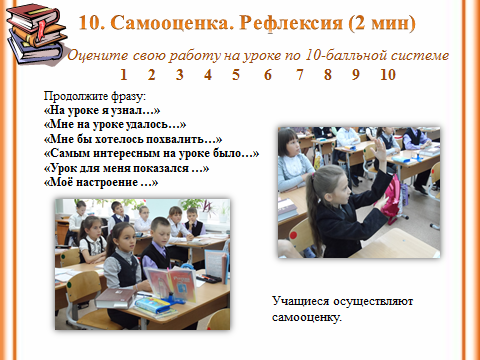 